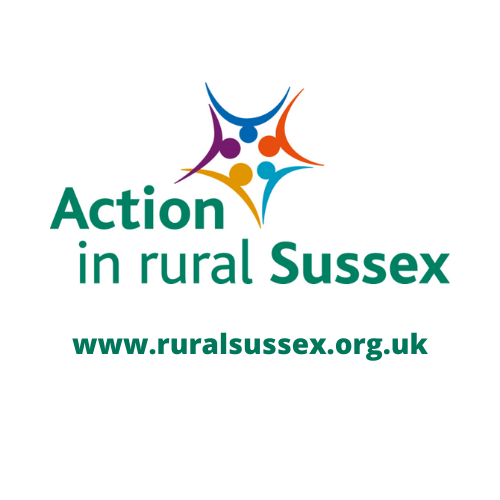 Membership Application Form Benefits of Membership Include:An invitation to our Annual General Meeting Quarterly E-newsletters & monthly E-bulletinsInvitations to attend conferences and training events
 Contact Information (Please print/type in BLOCK capitals)Please complete ALL of the information requested in the table below, even if you are an existing member, in order to ensure that we have accurate and up-to-date contact information. Data Protection
We will retain your details in accordance with GDPR legislation. This will be used to administer your membership and its renewal, the provision of the e-newsletter/bulletin and information related to our events and services. We may use your information in connection with our charitable activities and fundraising appeals. Articles of AssociationPlease note that all members act as guarantors of the company. In the event of the organisation ceasing to operate during the period of your membership or for a period of one year after its expiry, you many be liable to make a contribution to cover costs which will not exceed a sum of £1.Member DetailsMember DetailsApplicant NameOrganisation Name (if applicable)Position (if applicable)Contact AddressPost CodeTelephone numberE-mail addressSignedDate 